Haut du formulaireVotre recherche :Bas du formulaire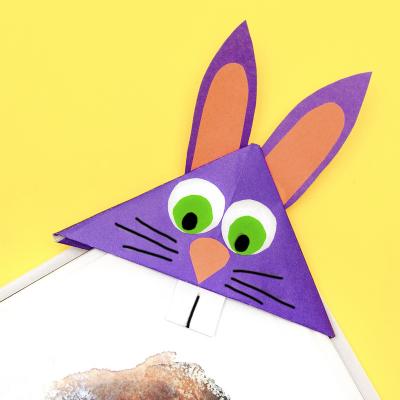 Réalisez un pas-à-pas pour créer un marque - page de petits monstres.Découvrez comment réaliser ce petit lapin tout mignon qui vous permettra de marquer votre page. C'est une activité très rigolote qui ne nécessite que très peu de matériel. Profitez de Pâques pour fabriquer le vôtre !Le matériel :- Des feuilles de papiers colorées- Un marqueurEt c'est tout !Le marque-page lapin: 4,5 sur 5415Le marque-page lapin 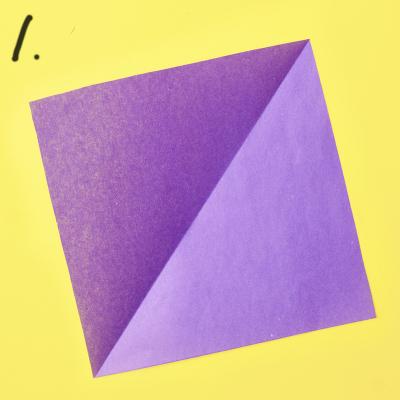 Etape 1 : PlierCommencez par découper un carré de 15 x 15 cm et pliez-la en 2 en diagonale.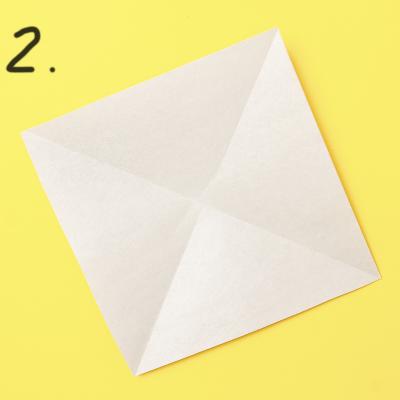 Etape 2 : PlierPliez une deuxième fois dans l'autre diagonale.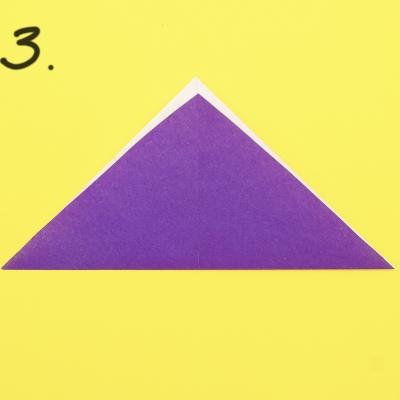 Etape 3 : PlierPlier le carré en 2 dans le sens de la diagonale.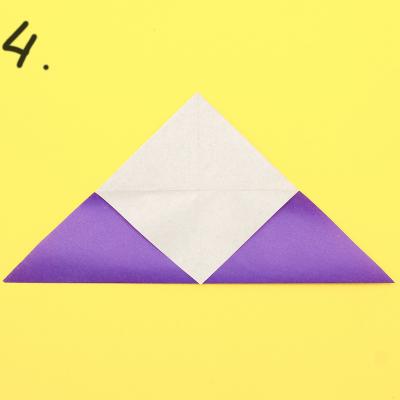 Etape 4 : PlierPrenez la pointe et pliez-la vers le centre du carré, au niveau de la pliure.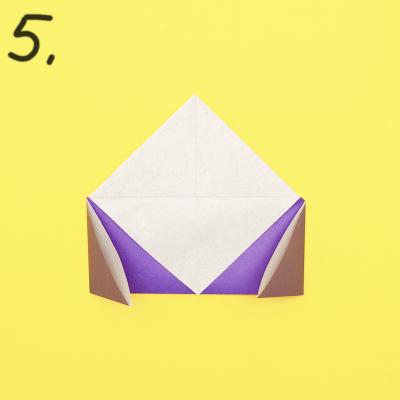 Etape 5 : RamenerPrenez les bords du triangle et ramenez les vers le centre.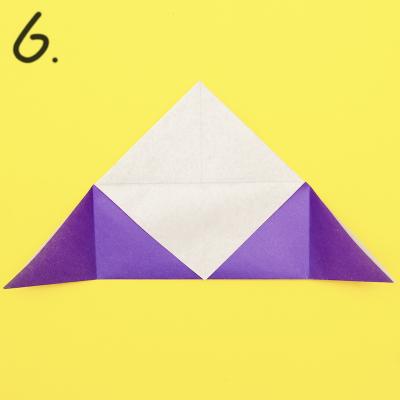 Etape 6 : OuvrirRéouvrez les pointes.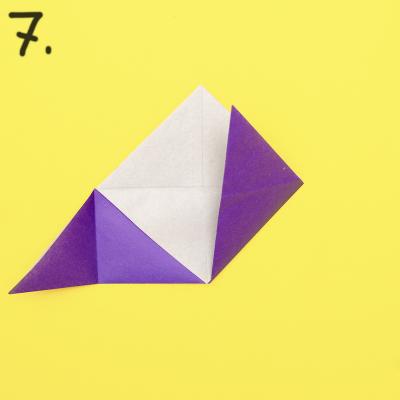 Etape 7 : RemonterCette fois-ci, pliez les pointes vers le haut du triangle.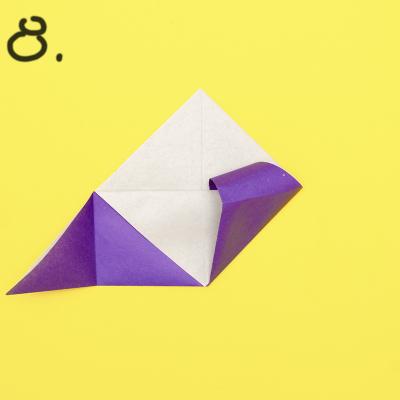 Etape 8 : RentrerIl faudra alors rentrer les pointes à l'intérieur de la petite "poche" qui a été formé un peu plus tôt.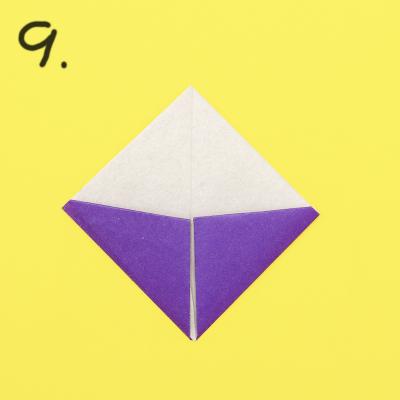 Etape 9 : RentrerFaites la même chose avec la deuxième pointe.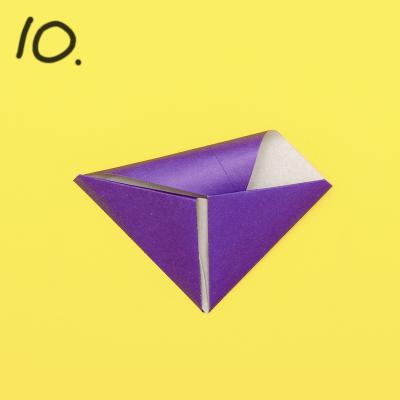 Etape 10 : RentrerRentrez maintenant la pointe supérieure dans la poche.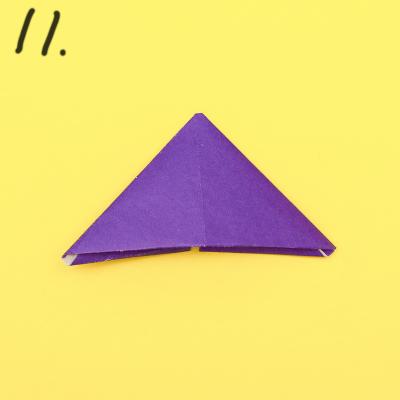 Etape 11 : RetournerRetournez à présent votre triangle.Etape 12 : DécorerIl ne vous restera plus qu'à décorer votre marque page en lui ajoutant des oreilles, des yeux, un petit nez, des dents et des petites moustaches 